		Bácsalmás Város 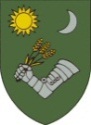 PolgármesterétőlM e g h í v óBácsalmás Város Önkormányzatának Képviselő-testülete2016. augusztus 23-án (KEDDEN)1400 órai kezdettel rendkívüli ülést tart,melyre tisztelettel  m e g h í v o mAz ülés helye: Városháza I. emeleti polgármesteri tárgyalója18/2016. KT ülésJavasolt napirendi pontok:A városi önkormányzat által fenntartott intézményekben alkalmazandó térítési díjakról szóló 13/2002. (V. 31.) önkormányzati rendelet módosítása
Témafelelős: Horváth István Attila pénzügyi, beruházási és üzemeltetési osztályvezetőA nem közművel összegyűjtött háztartási szennyvíz begyűjtésére vonatkozó közszolgáltatási tevékenység végzésére bekért árajánlatok értékeléseEgyekBácsalmás, 2016. augusztus 19.Németh Balázspolgármester